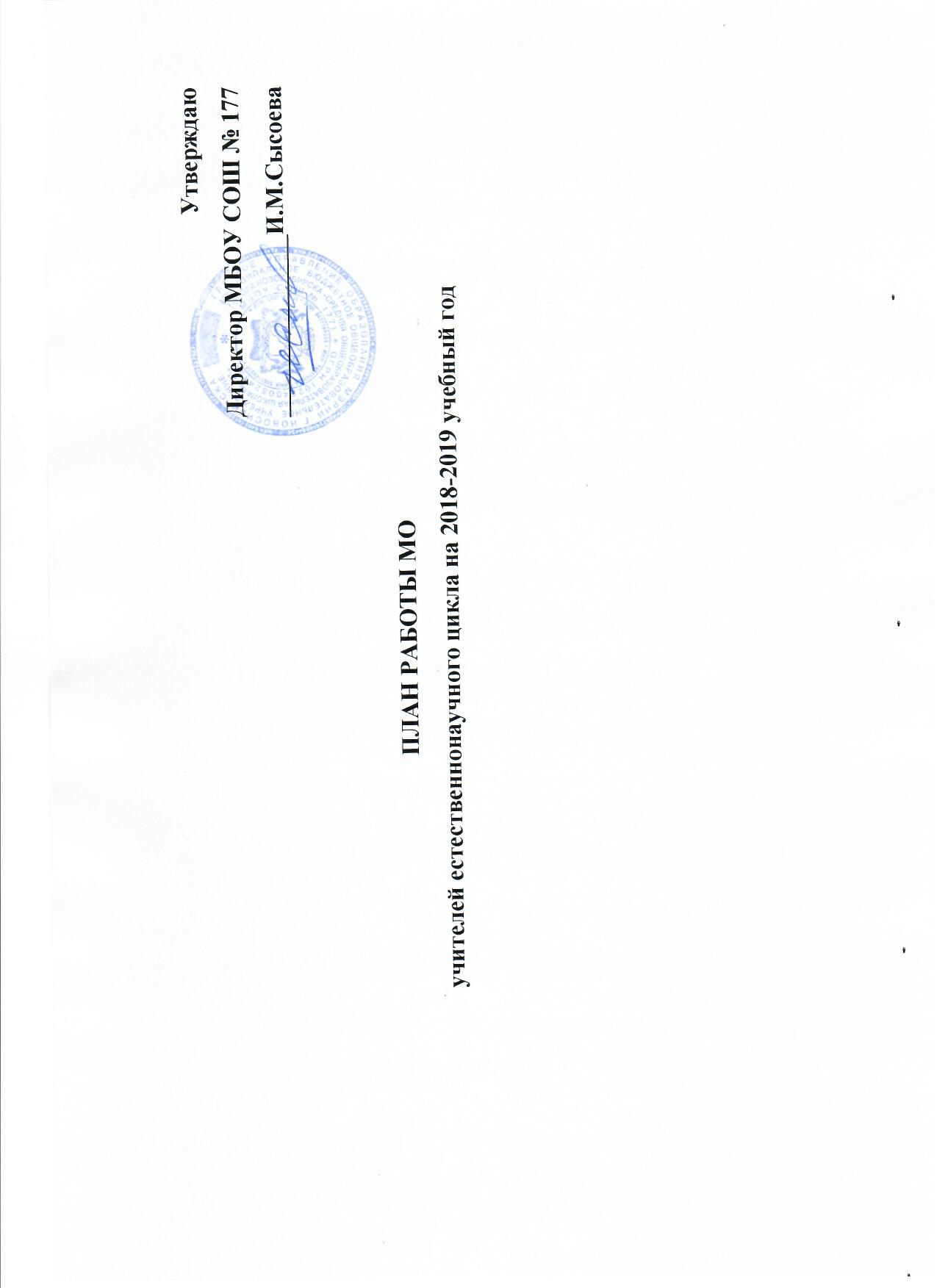      Методическая тема школы «Развитие профессиональных компетентностей педагогов как фактор достижения современного качества образования и воспитания обучающихся в условиях реализации ФГОС»     Методическая тема МО «Развитие профессиональных компетентностей педагогов как фактор достижения современного качества образования и воспитания обучающихся в условиях реализации ФГОС»     Цель методической работы: применение технологий, способствующих формированию практических умений и навыков анализа информации, самообучения, смыслового чтения и работы с текстом, расширение использования информационно-коммуникационных технологий, метода проектов.     Задачи: - продолжить работу по совершенствованию уровня профессионального мастерства педагога по вопросам педагогики, теории предмета, психологии, для повышения качества естественнонаучного образования учащихся, для подготовки и сдачи ГИА;-способствовать развитию познавательного интереса к предметам естественнонаучного цикла посредством вовлечения школьников 5-11 классов в организацию проектной, исследовательской деятельности на уроках, во внеурочную работу;- способствовать воспитанию здоровой личности, готовой к жизни в высокотехнологичном, конкурентном мире.СентябрьОктябрьНоябрьДекабрьЯнварьФевральМартАпрельМайИюньТеоретические и практические семинары  Предметные недели, олимпиады, конференцииШкольный этап олимпиад по астрономии, биологии, географии, физике и химии, экологии. Предметная неделя биологии, химии.Городские олимпиады.Неделя географииШкольная научно-практическая конференцияНеделя биологии и химииНеделя космосаАттестация, работа по повышению мастерства, наставничествоВыбор тем самообразования1.Прохождение курсов по повышению квалификации по предметам, по подготовке к ЕГЭ. 2. Работа с молодым специалистом Барсуковой В. А. (наставник Олексенко И. Н.) согласно плану         работы.        1.Прохождение курсов по повышению квалификации по предметам, по подготовке к ЕГЭ. 2. Работа с молодым специалистом Барсуковой В. А. (наставник Олексенко И. Н.) согласно плану         работы.        1.Прохождение курсов по повышению квалификации по предметам, по подготовке к ЕГЭ. 2. Работа с молодым специалистом Барсуковой В. А. (наставник Олексенко И. Н.) согласно плану         работы.        1.Прохождение курсов по повышению квалификации по предметам, по подготовке к ЕГЭ. 2. Работа с молодым специалистом Барсуковой В. А. (наставник Олексенко И. Н.) согласно плану         работы.        1.Прохождение курсов по повышению квалификации по предметам, по подготовке к ЕГЭ. 2. Работа с молодым специалистом Барсуковой В. А. (наставник Олексенко И. Н.) согласно плану         работы.        1.Прохождение курсов по повышению квалификации по предметам, по подготовке к ЕГЭ. 2. Работа с молодым специалистом Барсуковой В. А. (наставник Олексенко И. Н.) согласно плану         работы.        1.Прохождение курсов по повышению квалификации по предметам, по подготовке к ЕГЭ. 2. Работа с молодым специалистом Барсуковой В. А. (наставник Олексенко И. Н.) согласно плану         работы.        1.Прохождение курсов по повышению квалификации по предметам, по подготовке к ЕГЭ. 2. Работа с молодым специалистом Барсуковой В. А. (наставник Олексенко И. Н.) согласно плану         работы.        Срезовые работыВходной контроль6 кл., география «Географические координаты»8 кл., физика «Расчет количества теплоты, необходимого для нагревания тела»9 кл.,биология «Молекулярный уровень организации живой природы»8 кл., география «Климат России»7 кл., физика «Плотность вещества»9 кл., физика «Законы движения механики»10 кл., химия «Углеводы»7 кл., биология «Тип членистоногие»9 класс, география «Центральная Россия»9 кл., химия «Неметаллы»8 кл., «Простые вещества»6 кл.,биология «Строение семян»11 кл.,Своевременное эволюционное учение»11 кл., физика «Оптика»10кл., физика «Основы МКТ»7 кл., география «Северная Америка»8 кл., химия «Изменения, происходящие с веществами»10 кл., география «НТР и мировое хозяйство»11 кл., «География США»8 кл., «Сопротивление, сила тока и напряжение» 11кл., химия «Неметаллы»5 кл., биология «Признаки растений»10кл., «Индивидуальное развитие организмов"8 кл., биология «Анализаторы»Промежуточная аттестация в 5, 6,7, 9, 11 классахПромежуточная аттестация в 8, 10 классахПодготовка к ГИА в 9 классахКонсультации по подготовке к экзаменам по биологии, физике, химииТренировочное тестирование по демонстрационным материаламТренировочное тестирование по демонстрационным материаламПодготовка к ГИА в 11 классахКонсультации по подготовке к экзаменам по биологии, физике, химииТренировочное тестирование по демонстрационным материаламТренировочное тестирование по демонстрационным материаламПроверка тетрадейГеография «Система работы учителя с рабочими тетрадями» (7 кл)Химия «Система и качество проверки, объем работ» (8 кл)Физика «Система работы и качество проверки, объем работ (9 кл)»Биология «Система и формы работы» (6 кл)Заседания МО1.Анализ  работы МО за 2017-2018 уч.год. 2.Анализ результатов ГИА за 2017-2018 уч. год3.План работы МО на 2018-2019уч. г. 3.О внесении изменений в рабочие программы4.Утверждение плана по подготовке к ГИА и ЕГЭ  5.Рассмотрение и принятие КИМов на 2018-2019 уч. год.6.Подготовка к школьным олимпиадам.1.Обсуждение итогов входного контроля в 5-11х классах .2.Работа с детьми с ОВЗ3.Организационные вопросы1. Обмен опытом по совершенствованию методик преподавания, изучение передового педагогического опыта2. Работа с электронными учебниками на уроках естественнонаучного цикла3.Обсуждение итогов школьной олимпиады4.Подготовка к научно-практической конференции.5.Обсуждение итогов срезовых работ .6.Работа со слабоуспевающими детьми.1. Проектная деятельность на уроках и во внеурочное время2.Обсуждение итогов срезовых работ по химии, биологии, физике, географии3.Обсуждение прохождения программ за 1 полугодие4. Работа с одаренными детьми1..Реализация личностно-ориентированного подхода в образовании в условиях инклюзивного обучения.(анализ работы с детьми ОВЗ)2.Обсуждение итогов срезовых работ3.Обсуждение УМК на 2019-2020 учебный год.        4.Работа со слабоуспевающими детьми.   1.Обсуждение результатов ВПР в 5, 6, 7 и 11 классах.  1.Обсуждение выполнения рабочих программ за 2018-2019учеб. год2.Обсуждение  результатов промежуточной аттестации3.Обсуждение  рабочих программах и календарно-тематических планов на 2019-2020 учебный год4.Обсуждежение предварительных результатов по ГИА5.Обсуждение анализа работы МО учителей естественно научного цикла за 2018-2019 учеб. год Районные мероприятияСеминар по химии «Современные образовательные технологии в образовательном процессе»   (МБОУ СОШ №59) Мастер-класс «Использование цифровых технологий естественнонаучных лабораторий в биологическом образовании» Турнир по биологии для учащихся 8 классов «Приоткрывая тайну» Семинар учителей физики «Инновационные методы и технологии в условиях реализации ФГОС» Научно-практическая конференция для 9-11 классов. Мастер-класс для учителей физики «Формирование исследовательской деятельности  учащихся» ( лицей №113) Семинар для учителей биологии «Цифровые ресурсы и их использование на уроках биологии» (М БОУ СОШ №7)Интеллектуальная игра по химии для учащихся 9 классов «Мир открытий» Семинар для учителей физики «Проектирование современного урока» (лицей №113)Районный этап НПК для 5-8 классов         Районный этап НПК для 5-8 классов         Интеллектуальная игра по физике «Эрудит» , игра «Птицеград» 